    11. POSTANOWIENIA KOŃCOWE         - uczestnicy imprezy są ubezpieczeni w ramach ubezpieczenia           członków PTTK, jeśli opłacili składki za 2017 r;
         - pozostali uczestnicy zlotu ubezpieczają się we własnym zakresie;         - udział w imprezie turystycznej odbywa się na własną 
           odpowiedzialność;        - organizator nie przyjmuje odpowiedzialności za wypadki           i szkody wynikłe w czasie trwania imprezy;        - ostateczne prawo interpretacji regulaminu należy do           organizatora;
        - zlot odbywa się niezależnie od pogody;        - impreza zatwierdzona przez KTM ZG PTTK jako impreza              klubowa nr  49/17.                                     DO ZOBACZENIA NA TRASIE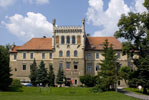 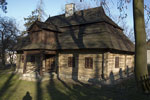         Wykorzystano zdjęcia internetoweOddział Wojskowy PTTK im. gen. J. Bemaw Krakowie Klub Turystyki Motorowej PTTK „KRAK”R E G U L A M I NI ZLOTU KRAJOZNAWCZO -TURYSTYCZNEGO„ZABYTKOWE ZAMKI, PAŁACE I DWORY MAŁOPOLSKI”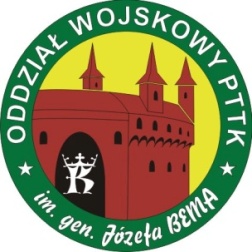 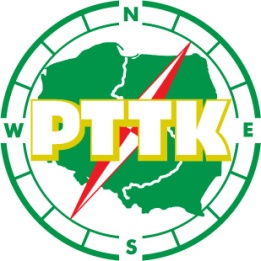 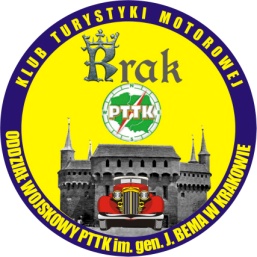                                  SOBOTA – 09. 09. 2017 r.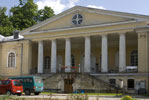 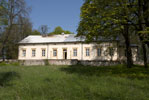      1. ORGANIZATORZY        -  Oddział Wojskowy PTTK im. gen. J. Bema w Krakowie;        -  Klub Turystyki Motorowej PTTK „KRAK”.2. CEL IMPREZY   -   poznanie walorów krajoznawczych i zabytków        ziemi miechowskiej;   -  zwiedzanie obiektów i zdobywanie odznak: MOT/TM, 
     „Zabytkowe Zamki, Pałace i Dwory Małopolski” oraz
     „Szlak Architektury Drewnianej w Małopolsce”;   -  integracyjne spotkanie turystów KTM „Krak” i innych
      klubów.3. TERMIN I MIEJSCE STARTU   -   impreza odbędzie się w dniu 09.09.2017 r. /sobota/;
   -   zbiórka załóg: remiza OSP Czaple Małe ( Gmina Gołcza),
      godz. 9.00 (wsp. GPS   50.298478, 19.954639).4. KIEROWNICTWO IMPREZY   - Komandor:                                      Romuald Hrabia (505273289)   -V-ce Komandor,Sędzia Główny: Tadeusz Zadrożny (601964122)              5. ZGŁOSZENIA    
    - zgłoszenia w terminie do 31 sierpnia 2017 r. - telefonicznie
      u kierownictwa rajdu lub e-mail: romekhrabia@tlen.pl;   - wpłata 15 zł (członkowie PTTK, pozostali 20 zł)  organizatorom, w miejscu rozpoczęcia imprezy.      6. ŚWIADCZENIA W RAMACH WPISOWEGO         - materiały rajdowe : opis trasy, mapa trasy ,wklejka;         - potwierdzenie uczestnictwa w książeczkach TM/MOT
           i kronikach wycieczek;
         - upominki dla najlepszych załóg;
         - posiłek turystyczny.
     7. RAMOWY PROGRAM IMPREZY         - 8.45 do 9.15 przyjmowanie załóg i wydawanie materiałów;         - 9.15 rozpoczęcie zlotu;         - 9.30 do 16.00  przejazd i zwiedzanie zabytków po trasie:
           Czaple Małe, Czaple Wielkie, Przesławice, Zarogów, Miechów,
           Antolka, Mianocice, Książ Wielki;
         - 16. 00 do 16.30 zakończenie imprezy;         - 16.30 wyjazd załóg do domów.    8. OBOWIĄZKI  UCZESTNIKÓW        - bezwzględne przestrzeganie Kodeksu Drogowego;        - udzielenie pomocy w wypadkach zaistniałej konieczności.

     9. CHARAKTER IMPREZY
        - zlot nie ma charakteru komercyjnego.

    10. PROTESTY
        - protesty można zgłaszać u Sędziego głównego do 15 minut  
          od ogłoszenia wyników, po wpłacenia wadium w wysokości 20 zł.
   
     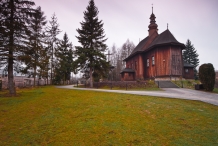 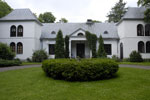 